اپنے ہی خلاف دھرنا دینے والی سرکار 17/11/2019 وسعت اللہ خان ہم سبhttps://www.humsub.com.pk/283183/wusatullah-khan-637/Jalal Pur Jattan, citizens were angered due to the construction of Ahmadiyya worship place.Religious sects announced to stop the construction with the power. Issue of law and order is on cards.Jalalpur Jattan (Correspondent) in his application to deputy commissioner Gujrat, Arshad apprised DC that he wants to extend worship place. He started construction after the application. When local residents came to know about the incident, they contacted local police to stop the construction. Police stopped the construction. Religious sects get angered after the report went viral on social media. Local resident, Adnan submitted affidavit to police in which he took a stance that there was never any Ahmadiyya worship place at this vicinity. Applicant took a stance in his application to DC that there has been a worship place at this place since long and now he wants to extend it. Delegation of Labbaik movement led by Muhammad Shehzad Raza met DC and informed him about sensitivity of issue. Representative of Ahl e Sunnat Jamaat, Abdul Rehman told that construction of Ahmadiyya worship place is a conspiracy. (Daily Ausaf, Lahore, Wednesday, 13th November, 2019)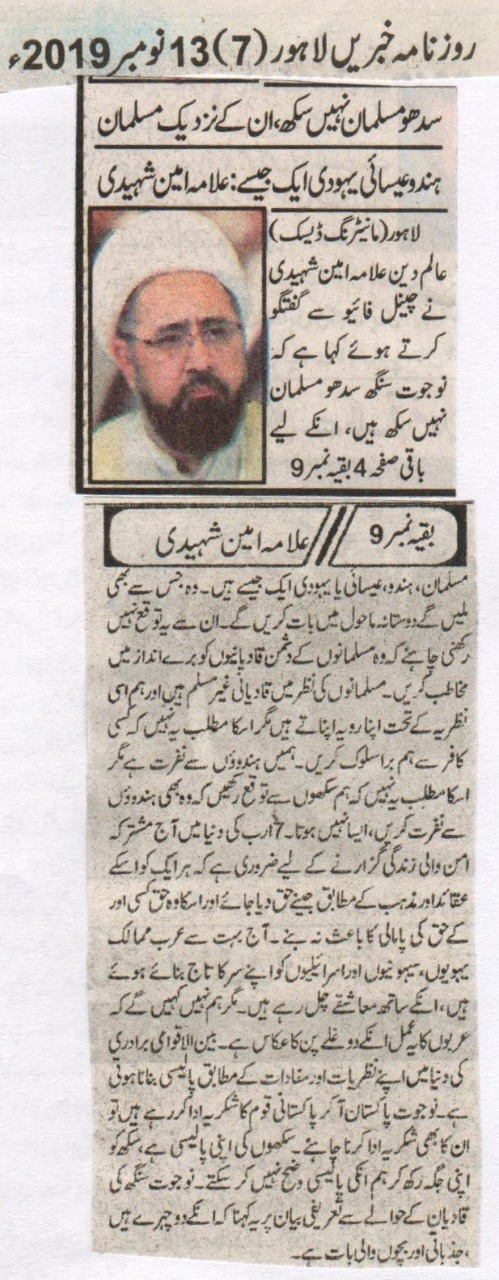 Sidhus' are Sikhs not Muslims. According to him Hindus, Christians and Jews are alike. Allama Ameen Shheedi.Lahore (Monitoring desk) Religious scholar Allama Ameen Shaheedi said in his talk to channel five that Navjot Singh Sidhu is a Sikh not a Muslim so in his perspective Muslims, Hindus and Jews are all the same. Whoever he meets can meet in a friendly manner. We cannot expect him to speak ill of Qadianis, who are enemies of Muslims. Qadianis are non-Muslims according to Muslims that is why we treat them this way; it does not mean that we can treat infidels in a bad way. We hate Hindus but it does not mean that we can expect Sikhs to hate Hindus as well, this is not the way. In a mutual world of 7 billion it is needed to lead a peaceful life that we should give everyone the right to live according to their religion and beliefs and this right should not violate anyone else's right to live. Today in a lot of Arab countries Jews are living like kings and there are love affairs. We would not say that this act is showing their duplicitousness. In an international world policies are made on your gain and ideology. If Navjot is coming to Pakistan and thanking us we should also thank him. Sikhs have their own policies; we cannot imagine ourselves in place of Sikhs. Saying that he is duplicitous on Navjots' praise of Qadian is an emotional and childish reaction.(Daily Khabrain Lahore (7), 13th November, 2019).A two-day 42ndKhatmeNabuwat Conference held at Chanab Nagar ends.Prayed for the stability of the nation, freedom of Kashmir and success of Islam.Chiniot (District Reporter): A two-day 42ndKhatmeNabuwat Conference held at the ancient Chanab Nagar Jami Masjid organized by Majlis Ahrar Islam and Tehreek e Tahafuz e KhatmeNabuwat under the supervision of the Ahrar leader Syed Atta ul Muhaimin Bukhari has come to the end with the prayers for the stability of the nation, freedom of Kashmir and success of Islam. The last session was presided over by Naib Ameer (vice president) of international Majlis Tahafuz e Khatm e Nabuwat Ameer Hafiz Muhammad Nasir ud Din Khan Khakwani and included Naib Ameer Professor Khalid Shabir Ahmad, Syed Muhammad Kafeel Bukhari, leaders of Tehreek e Khatm e Nabuwat Abdul Latif Khalid Cheema, Maulana Muhammad Ismail Shuja Abadi, Syed Atta ullah Shah Salis Bukhari, Ameer International KhatmeNabuwat Movement Pakistan QariShabeer Ahmad Usmani, Maulana Muhammad Mugheera, leaders of JamiatUlema Islam Karachi Mufti Haroon Matiullah, Doctor Shahid Mahmood Kashmiri, MaulanaTanvirul Hassan Ahrar, Maulana Faisal Mateen Sargana, Qari Ziaullah Hashmi, Saifullah Khalid, Anees ur Rehman, Maulana Tahir Saleem, Allah Dita Mujahid, Tahir Bilal Chashti, Hafiz Muhammad Ahsan Danish, Hafiz Muhammad Tayyab, Maulana Muhammad Akmal, Mian Muhammad Awais, Qari Muhammad Yusuf Ahrar, Mmuhammad Qasim, Hafiz Muhammad Maqsood Kashmiri, Maulana Muhammad Faraz, Maulana Ateeq ur Rehman Alvi, Maulana Mufti Syed Saad Rizvi, Amir Shehzad, Maulana Muhammad Sarfraz Chinioti, Maulana Waqas Haider and numerous other leaders and preachers. At the end of the conference hundreds and thousands partook in the peaceful rally. Ameer Majlis Ahrar Islam Pakistan Syed Attaul Muhamin Bukhari, despite being seriously ill, partook in the conference by laying down in the ambulance and continuously praying. Hafiz Muhammad Nasir Khan Khakwani said that The Holy Prophetsa was an unlettered prophet who was vouchsafed with divine guidance for the Ummah and won over the unique title of Khatam unNabiyeen. This ummah is the protector of this divine revelation [and guidance]. Professor Khalid Bashir Ahmad, Maulana Muhammad Mugheera, Maulana Muhammad Ilyas Chinioti, Saifullah Khalid, Athar Rehman and numerous others also shared their views.(Daily Express, Faisalabad, Tuesday, 12th November 2019.)